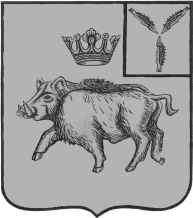 СОВЕТ ДЕПУТАТОВЦАРЕВЩИНСКОГО МУНИЦИПАЛЬНОГО ОБРАЗОВАНИЯБАЛТАЙСКОГО МУНИЦИПАЛЬНОГО РАЙОНАСАРАТОВСКОЙ ОБЛАСТИСемнадцатое  заседание Совета депутатов третьего созываРЕШЕНИЕот  26.05.2014  №  46        с. ЦаревщинаОб утверждении Порядка предоставления                                                               нормативных правовых актов (проектов                                                    нормативных правовых актов) Советом  депутатов                                                                              Царевщинского муниципального образования в                                                    прокуратуру  Балтайского района	В соответствие  с Федеральным законом от 06.10.2003 года № 131 –ФЗ  «Об общих принципах организации местного самоуправления в Российской Федерации», Федеральным законом от 17.07.2009 года № 172 – ФЗ « Об антикоррупционной экспертизе нормативных правовых актов» действующим законодательством, руководствуясь ст.21 Устава Царевщинского муниципального образования, Совет депутатов Царевщинского муниципального образования РЕШИЛ:1.Утвердить  Порядок предоставления нормативных правовых актов                          (проектов нормативных правовых актов) Совета депутатов Царевщинского муниципального образования в прокуратуру Балтайского района согласно приложению.                                                                                                                                            2. Настоящее решение вступает в силу со дня его обнародования.3 Контроль за выполнением данного решения возложить на  постоянную комиссию по вопросам  местного самоуправления.Председательствующий Совета                                                                                        депутатов Царевщинского                                                                                                                                       муниципального образования  	                                           Л.А.РаевнинаПриложение к решению                                                                                                   Совета депутатов Царевщинского                                                                       муниципального образования                                                                                                            от  26.05.2014  №  46Порядок                                                                                                                                предоставления нормативных правовых актов   (проектов нормативных                                правовых актов) Совета депутатов Царевщинского муниципального                                        образования в прокуратуру Балтайского районаНастоящий Порядок предоставления нормативных правовых актов   (проектов нормативных правовых актов) Совета депутатов Царевщинского муниципального   образования в прокуратуру Балтайского района (далее – Порядок) разработан в целях организации взаимодействия прокуратуры Балтайского района и Совета депутатов Царевщинского муниципального образования, в целях оказания содействия Совету депутатов Царевщинского муниципального образования в разработке проектов правовых актов, совершенствования механизма  нормотворчества.Проекты нормативных правовых  актов Совета депутатов  Царевщинского муниципального образования не позднее, чем за 10 дней до предполагаемой даты их принятия, предоставляются в прокуратуру Балтайского района.Нормативные правовые акты Совета депутатов Царевщинского муниципального образования в течение десяти дней с даты подписания, предоставляются в прокуратуру Балтайского района.